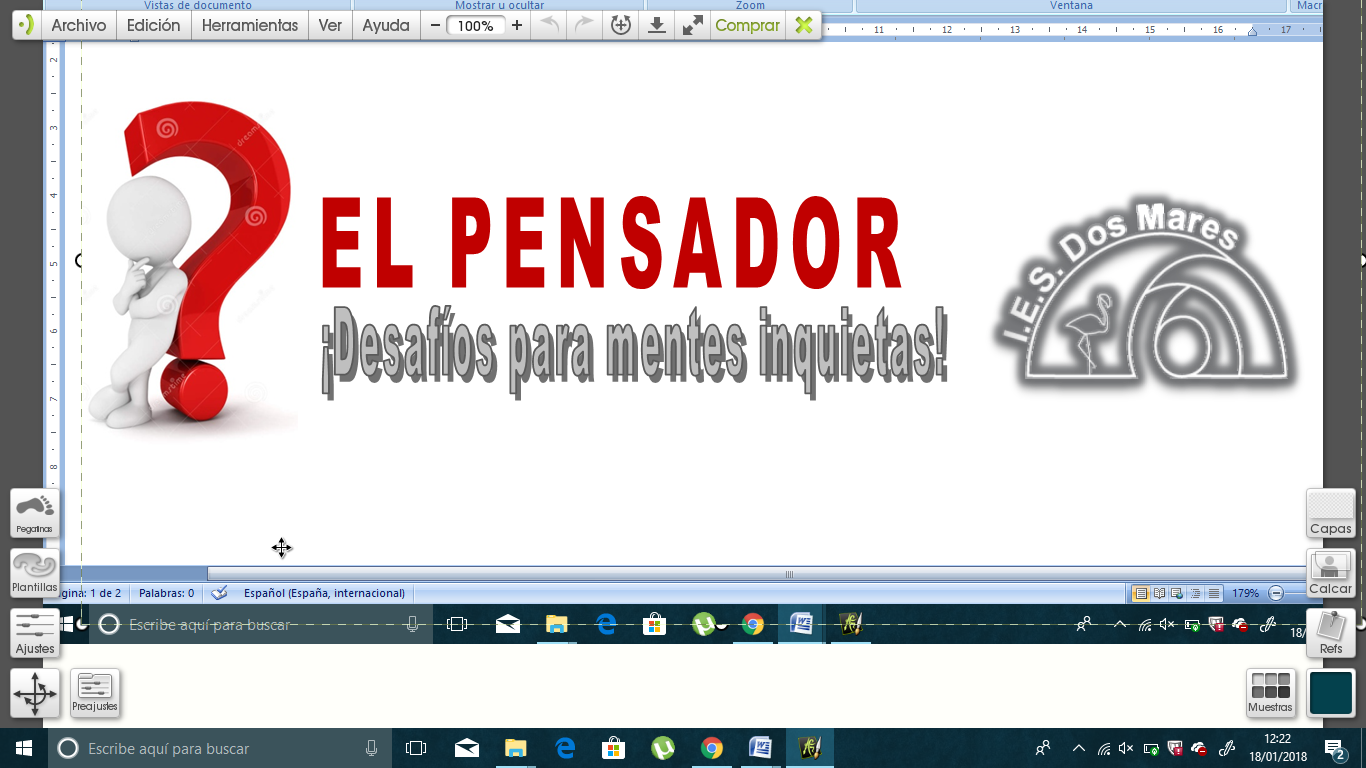 DESAFÍO 5BIOLOGÍANIVEL: 4º ESO Y BACHILLERATOEste libro no tuvo mucho éxito cuando se publicó, en 1866. Transcurrieron más de 30 años para que fuera entendido y reconocido. En él se explican las reglas básicas para la transmisión por herencia de las características de los padres a sus hijos. Su autor era un religioso naturalista nacido en la República Checa. Sus experimentos hicieron avanzar la Biología moderna.¿Cómo se llama el libro?¿Cómo se llama su autor?